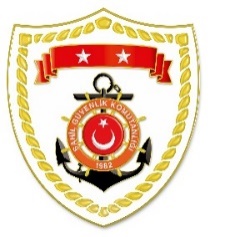 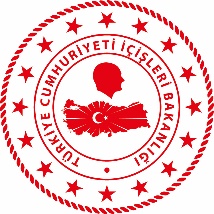 SG Ege Deniz Bölge KomutanlığıSG Akdeniz Bölge KomutanlığıS.
NoTARİHMEVKİ VE ZAMANKURTARILAN SAYISIKURTARILAN/YEDEKLENEN TEKNE SAYISIAÇIKLAMA124 Mayıs 2023İZMİR/Dikili04.5536-Dikili açıklarında Yunanistan unsurları tarafından Türk Karasularına geri itilen lastik bot içerisindeki 36 düzensiz göçmen kurtarılmıştır.224 Mayıs 2023İZMİR/Çeşme23.159-Çeşme açıklarında Yunanistan unsurları tarafından Türk Karasularına geri itilen lastik bot içerisindeki 9 düzensiz göçmen kurtarılmıştır.S.
NoTARİHMEVKİ VE ZAMANKURTARILAN SAYISIKURTARILAN/YEDEKLENEN TEKNE SAYISIAÇIKLAMA124 Mayıs 2023MERSİN/Anamur18.44--Ören sahilinden 1 şahsın denize girdiği ve kendisinden haber alınamadığı bilgisinin alınması üzerine icra edilen arama kurtarma faaliyetleri neticesinde herhangi bir bulguya rastlanmamıştır. Arama kurtarma faaliyetlerine devam edilmektedir.